Poštovane, poštovani,pozivam Vas na 8. sjednicu Školskog odbora koja će se održati u utorak  25.09.2018. godine s početkom u 1315 sati u u plavoj dvorani OŠ.Za sjednicu predlažem:Dnevni red:Usvajanje zapisnika s prethodnih sjednica (redovne i izvanredne)  - predsjednik ŠOKADROVSKA PROBLEMATIKA – v.d.ravanatelja/tajnik :         2.1. Ugovori o radu koje je v.d.ravnatelja sklopila do 15 dana radi žurnih potreba organiziranja nastave i davanje suglasnosti za sklapanje ugovora nakon proteka rokova: uč. likovne kulture – ugovor na neodređeno nepuno radno vrijeme (32 sata tjedno)  po odlasku zaposlenice u mirovinu. uč. engleskog jezika – ugovor na određeno puno radno vrijeme do povratka zaposlenice s roditeljskog dopusta  uč. edukator rehabilitator u Posebnom odjelu – ugovor na neodređeno puno radno vrijeme uz uvjet polaganja diferencijalnih ispita na ERF- u Zagreb. uč. gitare u Glazbenom odjelu – ugovor na određeno nepuno radno vrijeme (20 sati tjedno)  uč. razredne nastave, ugovor na neodređeno puno radno vrijeme u PŠ Juricani, nakon premještaja (na vlastiti zahtjev) zaposlenice u produženi boravak.uč. razredne nastave  u PŠ Petrovija – suglasnost za sklapanje novoga ugovora na neodređeno puno radno vrijeme2.2. Informacija v.d. ravnatelja o poteškoćama u svezi zapošljavanja:učitelja prirode i biologijeučitelja gitare u Glazbenom odjelu spremačica  u PŠ Babići i u CŠ2.3.  Odluka o potrebi raspisivanja natječaja za radno mjesto učitelja engleskog jezika, 1 izvršitelj na određeno puno radno vrijeme radi zamjeneOtvaranje i pregled prijava kandidata za ravnatelja, pristiglih po objavljenom natječaju za izbor i imenovanje ravnatelja od 03.09. do 18.09.2018. godine. – predsjednik Školskog odbora.Određivanje potrebnih zadataka i rokova daljnjeg tijeka natječajnog postupka za izbor i imenovanje ravnatelja. – predsjednik Školskog odboraRazličito – v.d. ravnateljaPredsjednik ŠO: Dražen Lekšan, prof.PRILOZI:.1. Zapisnici sa 6. i 7. izvanredne sjednice2. Materijali za toč. 2.3. Prijave kandidata za ravnateljaOsnovna škola Marije i Line, UmagČlanovima ŠO,7xScuola elementare „Marija i Lina“ UmagoPredstavniku osnivača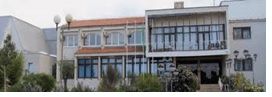 V.d. ravnatelja školeKlasa: 003-06/17-01-03Urbroj: 2105-18-10/18-08Umag, 19. rujna 2018.Umag, 19. rujna 2018.PREDMET: Poziv na sjednicu Školskog odboraPREDMET: Poziv na sjednicu Školskog odbora